IF YES TO ALL 3 QUESTIONS PLEASE CONTINUE:There are three ways in which people can meet criteria for an assessment with OASIS, please check below to see if the person meets one or more factors:If the person meets one or more of the above criteria please complete the details below and refer to OASIS on oasisreferrals@slam.nhs.uk or call the duty worker on 0203 228 7200.PLEASE REFER TO THE OASIS DUTY WORKER ON:email to:  oasisreferrals@slam.nhs.uk or contact on 0203 228 7200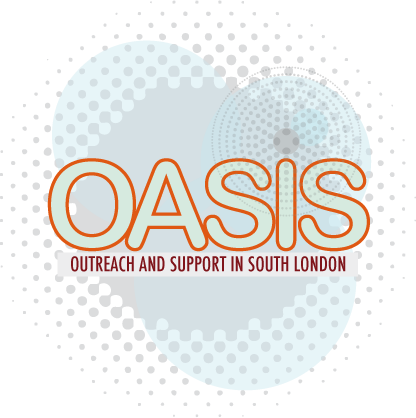 OASIS, 190 KENNINGTON LANE, SE11 5DLIs the person aged between 14 – 35?Y/NDo they live in Southwark or Lambeth?Y/NAre they open to accepting help and to meet with a professional?Y/NA – Attenuated Psychotic Symptoms?Are they having unusual experiences that have either started or worsened in the last year AND have they experienced a decline in their social/occupational functioning within the last 12 months? For example..Feeling paranoid and/or suspicious? Are they hearing sounds and/or voices? Do they have the sense that something odd is going on?  Do they feel things have a special meaning for them?	 Have they dropped out of college/work?(If person has had experiences for more than 5 years they are not suitable for OASIS).Y/NB – BLIPS? (Brief, limited Intermittent Psychotic Symptoms)Have they had a brief psychotic episode that has resolved within a short time (maximum 4 weeks) and without medication? (If this is a drug induced only psychosis they are not suitable for OASIS – this rule does not apply if cannabis use is longstanding) Y/NC – Close relative with psychosis?Do they have a first degree relative with a psychotic disorder PLUS a deterioration in their mental state and/or functioning in the last year?Y/NDate of Referral:How did you hear about OASIS?Referrer contact details:Client Name:Client DOB:Trust ID if already known to servicesClient Address:Contact phoneEmail addressGP contact details:Summary of current presentation/concerns in relation to ABC (please refer to the assessment criteria as listed above).Summary of current presentation/concerns in relation to ABC (please refer to the assessment criteria as listed above).A – B –C-A – B –C-Any Previous Psychiatric History?    Please give details:Drug/alcohol use? Please give details:Current medications? Please give details:Any current concerns about risk to self and/or others? Please give details:Any previous history of risk to self and/or others? Please give details:Any additional/relevant information: